Обучение пациента технике сбора мочи по Нечепоренко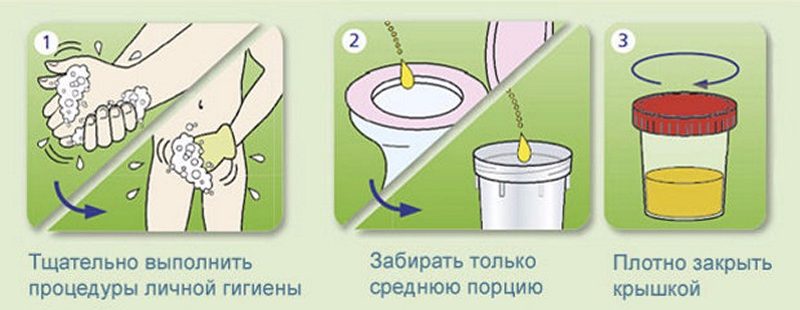 Цель: сбор мочи на исследованиеОснащение: чистая сухая емкость для сбора мочи,  направлениеПодготовка к процедуре:Установить доверительные отношения с пациентом. Проинформировать  пациента, получить согласие на проведение процедуры. Выписать направлениеОбеспечить пациента лабораторной посудой накануне вечером. Обратить внимание на то, что соблюдение рекомендаций обязательно, иначе материал может быть непригодным для исследованияПровести инструктаж: " Утром тщательно провести гигиену наружных половых органов. Собрать 50,0 мл мочи – "среднюю порцию" в подготовленную емкость с крышкой, спустив небольшое количество мочи в унитаз/судно до и после мочеиспускания. При сборе мочи исключить соприкосновение с краями емкости. Поставить емкость с мочой в санитарную комнату".Выполнение процедуры:Утром проконтролировать, чтобы пациент произвел тщательный туалет наружных половых органов.Проконтролировать, чтобы пациент правильно собрал мочу из средней порции.Завершение процедуры:Своевременно доставить собранную мочу в клиническую лабораториюПолученные на следующий день результаты подклеить в историю болезни.